АДМИНИСТРАЦИЯ  ГОРОДСКОГО ПОСЕЛЕНИЯ ПОСЁЛОК КРАСНОЕ-НА-ВОЛГЕ  КРАСНОСЕЛЬСКОГО МУНИЦИПАЛЬНОГО РАЙОНА КОСТРОМСКОЙ ОБЛАСТИ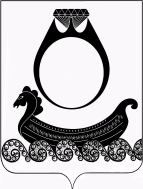 ПОСТАНОВЛЕНИЕ«10» января 2024 года                                                                                    № 6О внесении изменений в постановление администрации городского поселения поселок Красное-на-Волге Красносельского муниципального района от 07.03.2012г. № 13 «Об утверждении Положения о комиссии по установлению ежемесячной доплаты к трудовой пенсии»В соответствии с федеральными законами от 17.12.2001 № 173-ФЗ «О трудовых пенсиях в Российской Федерации», от 15.12.2001 № 166-ФЗ «О государственном пенсионном обеспечении в Российской Федерации», от 19.04.1991 № 1032-1 «О занятости населения в Российской Федерации», от 02.03.2007 № 25-ФЗ «О муниципальной службе в Российской Федерации», Законом Костромской области от 09.11.2007 № 210-4-ЗКО «О муниципальной службе в Костромской области», руководствуясь Уставом городского поселения поселок Красное-на-Волге, администрация городского поселения поселок Красное-на-Волге Красносельского муниципального района Костромской областиПОСТАНОВЛЯЕТ: 1. Внести изменения в состав комиссии по установлению ежемесячной доплаты к трудовой пенсии.2. Утвердить прилагаемый состав комиссии по установлению ежемесячной доплаты к трудовой пенсии.3. Настоящее постановление подлежит официальному опубликованию.Глава городского поселения                                                                  В.Н. НедорезовУтвержденпостановлением администрациигородского поселения поселокКрасное-на-Волгеот 10.01.2024 года № 6Состав комиссии по установлению ежемесячной доплаты к трудовой пенсииНедорезов Владимир Николаевич- глава городского поселения поселок Красное-на-Волге, председатель комиссииКозинаОксана Николаевна- директор муниципального казенного учреждения «АМТУ»ЗародоваЕлена Владимировна- заведующий отделом городского хозяйства администрации ГП пос.Красное-на-ВолгеХоменкоЛюдмила Владимировна- заведующий отделом имущественных и  земельных отношений администрации ГП пос.Красное-на-ВолгеДворецкая Оксана Владимировна- ведущий эксперт по правовому обеспечению администрации ГП пос.Красное-на-ВолгеСеливерстова Елена Николаевна- ведущий эксперт по судебному и организационному обеспечению администрации ГП пос.Красное-на-Волге, секретарь комиссии